Oradell Public School Music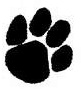 May 2014Dear Parent / Guardian:Our Spring Concert this year will be held on June 5th at 7:30 P.M. and will include performances by our bands, handbells and fourth grade chorus. Students should arrive for the performance by 7:15 p.m. Unlike past years, we will not be issuing tickets for the performances. Please keep in mind our auditorium is on the small side. Please try and limit the amount of people that you invite. Traditionally we have given out 2-3 tickets per family. The following clothes are suggested for all students performing:BoysBlack PantsWhite Collared ShirtDress Shoes or Dark SneakersGirlsBlack Pants or SkirtWhite Top (Blouse, Turtleneck, anything solid white)Dark ShoesWhite Socks, White Tights with SkirtsSincerely,James Butcher		